					Ballon RocketsMaterial:LuftballonEin StrohhalmTesa oder KlebebandEine Schnurr (möglichst dünn, damit sie durch den Strohhalm passt)Eine SchereOptional eine Klemme Ziele:Die Grob und Feinmotorik wird gefördertGeschicklichkeit und AusdauerDie Kinder erleben viele Sinneserfahrungen Visuelle Reize: Wie schnell bewegt sich der Luftballon, welche Farbe hat er?Auditive Reize: Wie hört sich das an wenn die Luft aus dem Luftballon rausgeht? Habtische Reize: Wie fühlt sich der Luftballon an? Wie fühlt sich die Schnurr oder die Luft an die rausgeht?Das räumliche Denkvermögen wird angeregt, wo kann man die Schnurr überall befestigen?Und so geht’s:Als erstes müssen alle Materialien bereit liegen, damit sie griffbereit sind. Anschließend wird eine gewünschte Länge an Schnurr abgeschnitten, so dass sie an zwei beliebigen Punkten in der Wohnung befestigt werden kann. Bevor die Schnurr jedoch befestigt wird, wird noch der Strohhalm durch gefädelt. Nun kann ein Luftballon aufgepustet werden, je größer der Luftballon wird, desto weiter wird er „fahren“, dieser wird dann entweder mit der Hand zugehalten oder man nimmt eine Klammer zum verschließen vom Ballon. Danach kann der Ballon an der Oberseite mit Tesa an dem Strohhalm befestigt werden (siehe Bild), dennoch muss darauf geachtet werden, dass die Luft nicht aus dem Ballon heraus geht. Im Anschluss kann die Fahrt los gehen, indem die Klammer entfernt wird oder der Luftballon los gelassen wird. 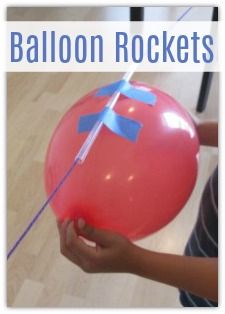 